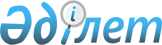 О внесении изменений и дополнений в решение Кызылкогинского районного маслихата от 15 декабря 2011 года № ХХХIV-2 "О районном бюджете на  2012-2014 годы"
					
			Утративший силу
			
			
		
					Решение Кызылкогинского районного маслихата Атырауской области № ІІ-1 от 9 февраля 2012 года. Зарегистрировано Департаментом юстиции Атырауской области 5 марта 2012 года № 4-5-158. Утратило силу - решением Кызылкогинского районного маслихата от 19 апреля 2013 года № ХІІІ-4

      Сноска. Утратило силу - решением Кызылкогинского районного маслихата от 19.04.2013 № ХІІІ-4.

      Примечание РЦПИ:

      В тексте сохранена авторская орфография и пунктуация.

      В соответствии с Бюджетным кодексом Республики Казахстан от 4 декабря 2008 года, статьей 6 Закона Республики Казахстан от 23 января 2001 года "О местном государственном управлении и самоуправлении в Республике Казахстан" и рассмотрев предложение акимата района об уточнении районного бюджета на 2012-2014 годы, районный маслихат на ІІ сессии РЕШИЛ:



      1. Внести в решение районного маслихата от 15 декабря 2011 года № ХХХІV "О районном бюджете на 2012-2014 годы" (зарегистрированное в реестре государственной регистрации нормативных правовых актов за № 4-5-156, опубликованное в районной газете "Кызылкога" 26 января 2012 года № 4 (562)) следующие изменения и дополнение:



      1) в пункте 1:

      цифры "2 988 411" заменить цифрами "3 020 586";

      цифры "2 340 355" заменить цифрами "2 348 091";



      2) в пункте 6:

      цифры "154 472" заменить цифрами "135 000".

      дополнить строками следующего содержания:

      "4) на обеспечение жильем отдельных категорий граждан – 2 400 тысяч тенге;"

      "5) на оказание социальной помощи отдельным категориям граждан – 510 тысяч тенге;"

      "6) на освещение населенных пунктов – 3 100 тысяч тенге."



      3) в пункте 7:

      цифры "126 000" заменить цифрами "147 198".



      2. В соответствии с приказом  Министра финансов Республики Казахстан от 1 апреля 2010 года № 141 "Некоторые вопросы Единой бюджетной классификации Республики Казахстан" заменить 103,0 тысяч тенге предусмотренное на программу 4.9.464.005 "Приобретение и доставка учебников, учебно-методических комплексов для государственных учреждений образования район" вместе с кассовыми расходами на программу "Услуги по реализации государственной политики на местном уровне в области образования".



      3. Приложения 1, 5 изложить в новой редакции согласно приложениям к настоящему решению.



      4. Настоящее решение вводится в действие с 1 января 2012 года.      Председатель ІІ сессии 

      районного маслихата                        А. Есенжанов      Секретарь районного маслихата              Т. Бейскали

Приложение № 1        

к решению районного маслихата

от 9 февраля 2012 года № ІІ-1

"О внесении изменений и дополнений

в решение от 15 декабря 2011 года

№ ХХХIV-2 "О районном     

бюджете на 2012-2014 годы"   Районный бюджет на 2012 год

Приложение № 5        

к решению районного маслихата

от 9 февраля 2012 года № ІІ-1

"О внесении изменений и дополнений

в решение от 15 декабря 2011 года

№ ХХХIV-2 "О районном     

бюджете на 2012-2014 годы"   Предельные суммы финансирования аппарата акима сельского, поселкового округа на 2012 год (тыс.тенге)продолжение таблицы
					© 2012. РГП на ПХВ «Институт законодательства и правовой информации Республики Казахстан» Министерства юстиции Республики Казахстан
				КатегорияКатегорияКатегорияКатегорияСумма,

тыс. тенгеКлассКлассКлассСумма,

тыс. тенгеПодклассПодклассСумма,

тыс. тенгеНаименованиеСумма,

тыс. тенгеI. Доходы30205861Налоговые поступления62729701Подоходный налог1065272Индивидуальный подоходный налог10652703Социальный налог517401Социальный налог5174004Hалоги на собственность4551211Hалоги на имущество4371783Земельный налог21434Hалог на транспортные средства154685Единый земельный налог33205Внутренние налоги на товары, работы и услуги122972Акцизы14653Поступления за использование природных и других ресурсов76164Сборы за ведение предпринимательской и профессиональной деятельности321608Обязательные платежи, взимаемые за совершение юридически значимых действий и (или) выдачу документов уполномоченными на то государственными органами или должностными лицами16121Государственная пошлина16122Неналоговые поступления1365901Доходы от государственной собственности40965Доходы от аренды имущества, находящегося в государственной собственности409604Штрафы, пеня, санкции, взыскания, налагаемые государственными учреждениями, финансируемыми из государственного бюджета, а также содержащимися и финансируемыми из бюджета (сметы расходов) Национального Банка Республики Казахстан44131Штрафы, пеня, санкции, взыскания, налагаемые государственными учреждениями, финансируемыми из государственного бюджета, а также содержащимися и финансируемыми из бюджета (сметы расходов) Национального Банка Республики Казахстан, за исключением поступлений от организаций нефтяного сектора441306Прочие неналоговые поступления51501Прочие неналоговые поступления51503Поступления от продажи основного капитала3153903Продажа земли и нематериальных активов315391Продажа земли31539Итого доходы6724954Поступления трансфертов2 348 09102Трансферты из вышестоящих органов государственного управления2 348 0912Трансферты из областного бюджета2 348 091Функциональная группаФункциональная группаФункциональная группаФункциональная группаСумма,

тыс. тенгеАдминистратор бюджетных программАдминистратор бюджетных программАдминистратор бюджетных программСумма,

тыс. тенгеПрограммаПрограммаСумма,

тыс. тенгеНаименованиеСумма,

тыс. тенгеII. Расходы302058601Государственные услуги общего характера232395112Аппарат маслихата района13685001Услуги по обеспечению деятельности маслихата района13685122Аппарат акима района50195001Услуги по обеспечению деятельности акима района50195123Аппарат акима района в городе, города районного значения, поселка, аула (села), аульного (сельского) округа144877001Услуги по обеспечению деятельности акима района в городе, города районного значения, поселка, аула (села), аульного (сельского) округа135197022Капитальные расходы государственных органов9680452Отдел финансов района11506001Услуги по реализации государственной политики в области исполнения бюджета района и управления коммунальной собственностью района10806003Проведение оценки имущества в целях налогообложения300010Организация приватизации коммунальной собственности400453Отдел экономики и бюджетного планирования района12132001Услуги по реализации государственной политики в области формирования и развития экономической политики, системы государственного планирования и управления района11972004Капитальные расходы государственных органов16002Оборона2318122Аппарат акима района2318005Мероприятия в рамках исполнения всеобщей воинской обязанности231804Образование2059981123Аппарат акима района в городе, города районного значения, поселка, аула (села), аульного (сельского) округа237543004Поддержка организаций дошкольного воспитания и обучения228543025Увеличение размера доплаты за квалификационную категорию учителям школ и воспитателям дошкольных организаций образования9000123Аппарат акима района в городе, города районного значения, поселка, аула (села), аульного (сельского) округа1189005Организация бесплатного подвоза учащихся до школы и обратно в аульной (сельской) местности1189464Отдел образования района1771178003Общеобразовательное обучение1677668006Дополнительное образование для детей и юношества69510063Повышение оплаты труда учителям, прошедшим повышение квалификации по учебным программам АОО "Назарбаев интеллектуальные школы" за счет трансфертов из республиканского бюджета2000064Увеличение размера доплаты за квалификационную категорию учителям школ за счет трансфертов из республиканского бюджета22000464Отдел образования района50071001Услуги по реализации государственной политики на местном уровне в области образования13528005Приобретение и доставка учебников, учебно-методических комплексов для государственных учреждений образования район17625007Проведение школьных олимпиад, внешкольных мероприятий и конкурсов районного масштаба1470015Ежемесячные выплаты денежных средств опекунам (попечителям) на содержание ребенка сироты (детей-сирот), и ребенка (детей), оставшегося без попечения родителей15448020Обеспечение оборудованием, программным обеспечением детей-инвалидов, обучающихся на дому200006Социальная помощь и социальное обеспечение200078123Аппарат акима района в городе, города районного значения, поселка, аула (села), аульного (сельского) округа5924003Оказание социальной помощи нуждающимся гражданам на дому5924451Отдел занятости и социальных программ района175244002Программа занятости80086004Оказание социальной помощи на приобретение топлива специалистам здравоохранения, образования, социального обеспечения, культуры и спорта в сельской местности в соответствии с законодательством Республики Казахстан6090005Государственная адресная социальная помощь7500006Жилищная помощь2300007Социальная помощь отдельным категориям нуждающихся граждан по решениям местных представительных органов15921010Материальное обеспечение детей-инвалидов, воспитывающихся и обучающихся на дому1491016Государственные пособия на детей до 18 лет48540017Обеспечение нуждающихся инвалидов обязательными гигиеническими средствами и предоставление услуг специалистами жестового языка, индивидуальными помощниками в соответствии с индивидуальной программой реабилитации инвалида4049023Обеспечение деятельности центров занятости9267451Отдел занятости и социальных программ района18910001Услуги по реализации государственной политики на местном уровне в области обеспечения занятости и реализации социальных программ для населения16506011Оплата услуг по зачислению, выплате и доставке пособий и других социальных выплат2244021Капитальные расходы государственных органов16007Жилищно-коммунальное хозяйство289290458Отдел жилищно-коммунального хозяйства, пассажирского транспорта и автомобильных дорог района2400004Обеспечение жильем отдельных категорий граждан2400458Отдел жилищно-коммунального хозяйства, пассажирского транспорта и автомобильных дорог района45467012Функционирование системы водоснабжения и водоотведения45467467Отдел строительства района203012005Развитие объектов коммунального хозяйства147198006Развитие системы водоснабжения55814123Аппарат акима района в городе, города районного значения, поселка, аула (села), аульного (сельского) округа38411008Освещение улиц населенных пунктов14972009Обеспечение санитарии населенных пунктов13253011Благоустройство и озеленение населенных пунктов1018608Культура, спорт, туризм и информационное пространство134137123Аппарат акима района в городе, города районного значения, поселка, аула (села), аульного (сельского) округа73520006Поддержка культурно-досуговой работы на местном уровне73520465Отдел физической культуры и спорта района2225006Проведение спортивных соревнований на районном уровне1025007Подготовка и участие членов сборных команд района по различным видам спорта на областных спортивных соревнованиях1200455Отдел культуры и развития языков района33928006Функционирование районных библиотек33928456Отдел внутренней политики района2000005Услуги по проведению государственной информационной политики через телерадиовещание2000455Отдел культуры и развития языков района8890001Услуги по реализации государственной политики на местном уровне в области развития языков и культуры8890456Отдел внутренней политики района6530001Услуги по реализации государственной политики на местном уровне в области информации, укрепления государственности и формирования социального оптимизма граждан6530465Отдел физической культуры и спорта района7044001Услуги по реализации государственной политики на местном уровне в сфере физической культуры и спорта704410Сельское, водное, лесное, рыбное хозяйство, особо охраняемые природные территории, охрана окружающей среды и животного мира, земельные отношения56004453Отдел экономики и бюджетного планирования района4442099Реализация мер социальной поддержки специалистов социальной сферы сельских населенных пунктов за счет целевого трансферта из республиканского бюджета4442462Отдел сельского хозяйства района9160001Услуги по реализации государственной политики на местном уровне в сфере сельского хозяйства9160473Отдел ветеринарии района6563001Услуги по реализации государственной политики на местном уровне в сфере ветеринарии6563463Отдел земельных отношений района7669001Услуги по реализации государственной политики в области регулирования земельных отношений на территории района7669473Отдел ветеринарии района28170011Проведение противоэпизоотических мероприятий2817011Промышленность, архитектурная, градостроительная и строительная деятельность20726467Отдел строительства района13962001Услуги по реализации государственной политики на местном уровне в области строительства13882017Капитальные расходы государственных органов80468Отдел архитектуры и градостроительства района6764001Услуги по реализации государственной политики в области архитектуры и градостроительства на местном уровне6664004Капитальные расходы государственных органов10013Прочие21944123Аппарат акима района в городе, города районного значения, поселка, аула (села), аульного (сельского) округа5897040Реализация мероприятий для решения вопросов обустройства аульных (сельских) округов в реализацию мер по содействию экономическому развитию регионов в рамках Программы «Развитие регионов» за счет целевых трансфертов из республиканского бюджета5897452Отдел финансов района8000012Резерв местного исполнительного органа района8000458Отдел жилищно-коммунального хозяйства, пассажирского транспорта и автомобильных дорог района8047001Услуги по реализации государственной политики на местном уровне в области жилищно-коммунального хозяйства, пассажирского транспорта и автомобильных дорог7947013Капитальные расходы государственных органов10015Трансферты3713452Отдел финансов района3713006Возврат неиспользованных (недоиспользованных) целевых трансфертов371310Сельское, водное, лесное, рыбное хозяйство, особо охраняемые природные территории, охрана окружающей среды и животного мира, земельные отношения16989453Отдел экономики и бюджетного планирования района16989006Бюджетные кредиты для реализации мер социальной поддержки специалистов социальной сферы сельских населенных пунктов16989Код программыКод программыНаименование государственного органаНаименование государственного органаНаименование государственного органаНаименование государственного органаНаименование государственного органаНаименование бюджетных программКызылкогааЖамбылТасшагилКоздигараОйыл001Аппарат акима района в городе, города районного значения, поселка, аула (села), аульного (сельского) округа1120910464112541276512161022Капитальные расходы государственных органов220100100100100004Поддержка организаций дошкольного воспитания и обучения1578612477106561218922363005Организация бесплатного подвоза учащихся до школы и обратно в аульной (сельской) местности664003Оказание социальной помощи нуждающимся гражданам на дому05014790615008Освещение улиц населенных пунктов798970382540400009Обеспечение санитарии населенных пунктов550500500950775011Благоустройство и озеленение населенных пунктов5602351802751322006Поддержка культурно-досуговой работы на местном уровне32765602223364016225040Реализация мероприятий для решения вопросов обустройства аульных (сельских) округов в реализацию мер по содействию экономическому развитию регионов в рамках Программы "Развитие регионов" за счет целевых трансфертов из республиканского бюджета13001597Всего3369930849257843322046222Код программыКод программыНаименование государственного органаНаименование государственного органаНаименование государственного органаНаименование государственного органаНаименование государственного органаВсегоКод программыКод программыЖангельдинМиялыСагизМуқурТайсойганВсегоНаименование бюджетных программЖангельдинМиялыСагизМуқурТайсойганВсего001Аппарат акима района в городе, города районного значения, поселка, аула (села), аульного (сельского) округа104101737919377206289550135197022Капитальные расходы государственных органов10086601001001009680004Поддержка организаций дошкольного воспитания и обучения152996549350251240290228543005Организация бесплатного подвоза учащихся до школы и обратно в аульной (сельской) местности5251189003Оказание социальной помощи нуждающимся гражданам на дому29914171545106805924008Освещение улиц населенных пунктов94069001700170264014972009Обеспечение санитарии населенных пунктов2407613100090022513253011Благоустройство и озеленение населенных пунктов755556952554022510186006Поддержка культурно-досуговой работы на местном уровне649622974127744075346473520040Реализация мероприятий для решения вопросов обустройства аульных (сельских) округов в реализацию мер по содействию экономическому развитию регионов в рамках Программы "Развитие регионов" за счет целевых трансфертов из республиканского бюджета30005897Всего34539136530872725604214204498361